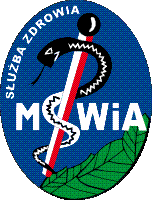 Rozdział IIWzory dokumentówFORMULARZ OFERTOWY W TRYBIE PRZETARGU NIEOGRANICZONEGO O WARTOŚCI SZACUNKOWEJ POWYŻEJ 139.000 EURO„Dostawa wyrobów medycznych jednorazowego użytku oraz innych wyrobów medycznych i wyrobów do hemodializy”Dane dotyczące Wykonawcy:Zobowiązania Wykonawcy: Zobowiązuję się wykonać przedmiot zamówienia na warunkach określonych w Specyfikacji Istotnych Warunków Zamówienia wraz z załącznikami za kwotę określoną w załączniku nr 1 do SIWZ – formularz ofertowo-cenowy.Zobowiązuje się iż termin dostawy dla zaoferowanych części wynosi:*Wpisać ilość dni roboczych tj.  1, 2 lub 3Oświadczam, że:zobowiązujemy się wykonać przedmiot zamówienia w ciągu 12 miesięcy od dnia zawarcia umowyuzyskaliśmy informacje niezbędne do przygotowania oferty i właściwego wykonania zamówienia oraz zapoznaliśmy się z warunkami Specyfikacji Istotnych Warunków Zamówienia oraz treścią umowny stanowiącą załącznik nr 2 do SIWZ  i nie wnosimy do nich zastrzeżeń;w cenie oferty zostały uwzględnione wszystkie koszty wykonania zamówienia i realizacji przyszłego świadczenia umownego. W ofercie nie została zastosowana cena dumpingowa i oferta nie stanowi czynu nieuczciwej konkurencji, zgodnie z art. 89 ust. 1 pkt 3 ustawy Prawo zamówień Publicznych   (tj Dz. U. z 2019 r. poz. 1843) i art. 5-17 ustawy o zwalczaniu nieuczciwej konkurencji (Dz.U. z 1996 r. nr 47, poz.211 z późn. zmianami);wszystkie dokumenty zawarte w ofercie są zgodne z aktualnym stanem prawnym;jesteśmy związani niniejszą ofertą przez okres 30 dni od upływu ostatecznego terminu składania ofert.Informujemy, że nasze przedsiębiorstwo zakwalifikowane jest do kategorii: ……………………………… (podać) zgodnie z poniższymi kategoriami:-przedsiębiorstwo średnie (mniej niż 250 pracowników oraz roczny obrót nie przekraczający 50 mln Euro lub całkowity bilans roczny nie przekraczający 43 mln Euro)-przedsiębiorstwo małe  (mniej niż 50 pracowników oraz roczny obrót nie przekraczający 10 mln Euro lub całkowity bilans roczny nie przekraczający 10 mln Euro)-mikroprzedsiębiorstwo (mniej niż 10 pracowników oraz roczny obrót lub całkowity bilans nie przekraczający 2 mln Euro)-duże przedsiębiorstwo (250 i więcej pracowników oraz roczny obrót przekraczający 50 mln Euro lub całkowity bilans roczny przekraczający 43 mln Euro)Ponadto oświadczam, że:Wybór oferty prowadzi/nie prowadzi (niewłaściwe skreślić) do powstania u Zamawiającego obowiązku podatkowego:Nazwa usługi, której świadczenie będzie prowadzić do powstania obowiązku podatkowego: ……………………..………………………….………………………………………….………………………………………………….Wartość usługi bez kwoty podatku VAT: ……………..………………………………………..……….wypełniliśmy obowiązki informacyjne przewidziane w art. 13 lub art. 14 RODO wobec osób fizycznych, od których dane osobowe bezpośrednio lub pośrednio pozyskaliśmy w celu ubiegania się o udzielenie zamówienia publicznego w niniejszym postępowaniu (W przypadku gdy wykonawca nie przekazuje danych osobowych innych niż bezpośrednio jego dotyczących lub zachodzi wyłączenie stosowania obowiązku informacyjnego, stosownie do art. 13 ust. 4 lub art. 14 ust. 5 RODO treści oświadczenia wykonawca nie składa (usunięcie treści oświadczenia np. przez jego wykreślenie).Informuję, że zamierzamy powierzyć wykonanie części zamówienia podwykonawcy w zakresie:.........................................................................................................................................................................................................................................................................................................................................................................................................................(w przypadku nie wypełnienia informacji dotyczącej podwykonawcy Zamawiający uzna, że wykonawca będzie wykonywał całość zamówienia publicznego) Osobą do kontaktów ze strony Wykonawcy w zakresie procedury przetargowej i zawarcia umowy jest ……………………………………………………………….. (imię i nazwisko), tel. kontaktowy.................................................,Osobą odpowiedzialna za realizację umowy ze strony Wykonawcy będzie ..................................................... (imię i nazwisko), tel. kontaktowy............................................., adres email do składania zamówień ………..……..….…….…… nr telefonu w sprawie reklamacji ………………………………..Złożona oferta zawiera ................... (podać ilość) ponumerowanych stron.…………………..…dn…………………				.................................................................................................podpis i pieczęć uprawnionego przedstawiciela Wykonawcy1.FORMULARZ OFERTOWYNazwaAdresNr telefonu/faxuwww, e-mailNIPnumer KRSnr częściTermin dostawy*1234567891011121314151617181920212223242526272829303132333435363738394041424344454647484950515253545556575859606162636465